Analiza antrenamentului efectuat:OrganizareIntensitateRealitateCoachingEficacitate pentru jucători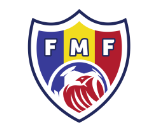 Microciclul №Microciclul №Microciclul №Microciclul №Antrenamentul №Antrenamentul №Antrenamentul №Antrenamentul №Antrenamentul №Antrenamentul №Antrenamentul №Antrenamentul №Antrenamentul №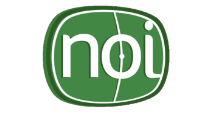 Club/Școala Club/Școala AntrenorAntrenorAntrenorAntrenorAntrenorEchipaEchipaEchipaEchipaEchipaEchipaLocul desfășurăriiLocul desfășurăriiNr. jucătoriNr. jucătoriNr. jucătoriNr. jucătoriNr. jucătoriDurataDurataDurataDurataDurataDurataTema:Obiective și sarcini:TehnicTacticTacticTacticTacticFitnessFitnessFitnessFitnessMentalMentalMentalMentalMentalObiective și sarcini:Inventar1. 1. 1. 1. 1. 1. 1. Durata:Durata:Durata:Durata:IntensitateaIntensitateaIntensitateaNr. de repetăriNr. de repetăriTimpulTimpulTimpulTimpulPauzaPauzaOrganizarea:Organizarea:Organizarea:Organizarea:Organizarea:Organizarea:Organizarea:Organizarea:Organizarea:Organizarea:Organizarea:Indicații metodice:Indicații metodice:Indicații metodice:Indicații metodice:Indicații metodice:Indicații metodice:Indicații metodice:Indicații metodice:Indicații metodice:Indicații metodice:Indicații metodice:2. 2. 2. 2. 2. 2. 2. Durata:Durata:Durata:Durata:IntensitateaIntensitateaIntensitateaNr. de repetăriNr. de repetăriTimpulTimpulTimpulTimpulPauzaPauzaOrganizarea:Organizarea:Organizarea:Organizarea:Organizarea:Organizarea:Organizarea:Organizarea:Organizarea:Organizarea:Organizarea:Indicații metodice:Indicații metodice:Indicații metodice:Indicații metodice:Indicații metodice:Indicații metodice:Indicații metodice:Indicații metodice:Indicații metodice:Indicații metodice:Indicații metodice:3.3.3.3.3.3.3.3.Durata:Durata:Durata:IntensitateaIntensitateaIntensitateaNr. de repetăriNr. de repetăriTimpulTimpulTimpulTimpulPauzaPauzaOrganizarea:Organizarea:Organizarea:Organizarea:Organizarea:Organizarea:Organizarea:Organizarea:Organizarea:Organizarea:Organizarea:Indicații metodice:Indicații metodice:Indicații metodice:Indicații metodice:Indicații metodice:Indicații metodice:Indicații metodice:Indicații metodice:Indicații metodice:Indicații metodice:Indicații metodice:Microciclul №Microciclul №Microciclul №Microciclul №Antrenamentul №Antrenamentul №Antrenamentul №Antrenamentul №Antrenamentul №Antrenamentul №Antrenamentul №Antrenamentul №Antrenamentul №4. 4. 4. 4. 4. 4. 4. Durata:Durata:Durata:Durata:IntensitateaIntensitateaIntensitateaNr. de repetăriNr. de repetăriTimpulTimpulTimpulTimpulPauzaPauzaOrganizarea:Organizarea:Organizarea:Organizarea:Organizarea:Organizarea:Organizarea:Organizarea:Organizarea:Organizarea:Organizarea:Indicații metodice:Indicații metodice:Indicații metodice:Indicații metodice:Indicații metodice:Indicații metodice:Indicații metodice:Indicații metodice:Indicații metodice:Indicații metodice:Indicații metodice:5. 5. 5. 5. 5. 5. 5. Durata:Durata:Durata:Durata:IntensitateaIntensitateaIntensitateaNr. de repetăriNr. de repetăriTimpulTimpulTimpulTimpulPauzaPauzaOrganizarea:Organizarea:Organizarea:Organizarea:Organizarea:Organizarea:Organizarea:Organizarea:Organizarea:Organizarea:Organizarea:Indicații metodice:Indicații metodice:Indicații metodice:Indicații metodice:Indicații metodice:Indicații metodice:Indicații metodice:Indicații metodice:Indicații metodice:Indicații metodice:Indicații metodice:6.6.6.6.6.6.6.6.Durata:Durata:Durata:IntensitateaIntensitateaIntensitateaNr. de repetăriNr. de repetăriTimpulTimpulTimpulTimpulPauzaPauzaOrganizarea:Organizarea:Organizarea:Organizarea:Organizarea:Organizarea:Organizarea:Organizarea:Organizarea:Organizarea:Organizarea:Indicații metodice:Indicații metodice:Indicații metodice:Indicații metodice:Indicații metodice:Indicații metodice:Indicații metodice:Indicații metodice:Indicații metodice:Indicații metodice:Indicații metodice: